FROM :Nemocnice Nove Město na Moravě FAX NO. :566 801 723 'IPIŇ^ÍS02 Jul. 2019 13:10 PÍVaší objednávku akceptujeme Celková cena činí 83 204,58 Kč bez DPHZIMMER BIOMETVour progress. Our promise?Prodávající:Zimmer Czech, s.r.o. Na Vítězné140 00 Prahpláni 1719/4 a 4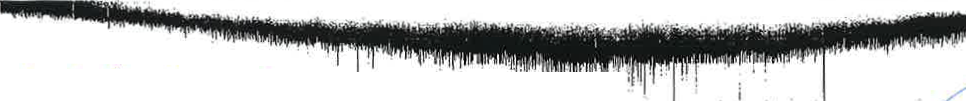 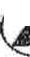 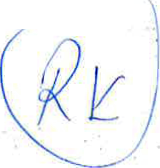 Vyplněný formulář, prosíme, posílejte e-mailem, doporučenou poštou či faxujte na:fax	XXXXXXXXXXXXXXXXe-mail: XXXX těl: XXXXXXXXXXXXXXXXtel; XXXXXXXXtel: XXXXiNemocnice ěsto na Morav5,Nové M&příspěvkové organizace Centrální operační sály ©Kupující: 	Dne.2.7.2019_Hlášení o odběru implantátůXXXXXXXXPacient		Ulil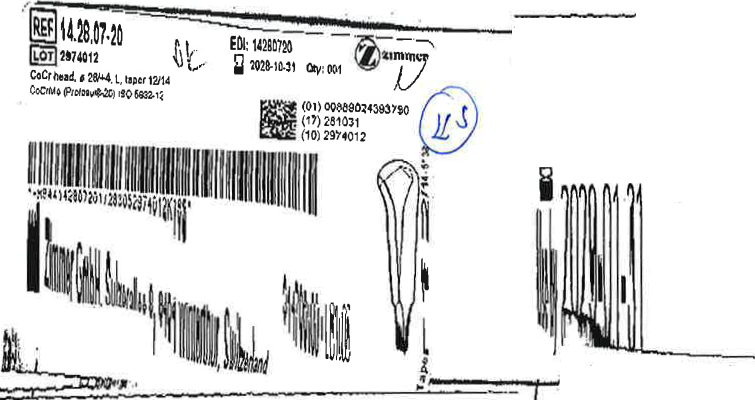 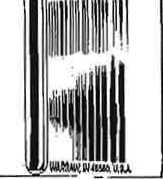 ^23 63337439 EDI: 00489440000 ÍREF| 00-4894-400-00TRADCCULAft METAL mcofó®?TRRĚEc1ION^STEM	(SE***9*T^TALUMTER,0Řl’eFTANTeR,0R	0°>«S9374ja|L0Ťj,X64296966 EDI; 00662406530 [ŘĚfJ&S' 6624-65-30HGP li Acetabular Components	|Bone Screw Self-Tapping	’	 V«J VWWmb6.5 mm Diameter 30 mm Length	i/lllllllllllllllllllllllllllllllllllillllllilllllllllliu*Hl24OO5624a653O1/20O3l«2969e8A13fl- (trimmerItQTtiX 64257748 EDI: 006624OGS25 tačřr!£.t?een-es-isliHgW, <”) QOOOÍ>M4i?7I!MHGP II Acetabular Components	BEs ti7)28i23iBone Screw Self-Tapping	(10)042577486.5 mm Diameter 25 mm Lengthítioiiiiiiiiiiiiiiiiiiiiiiiiim^•»H124006624065251/28366M257748L18P'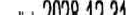 {^ií.64296968 EDI: 00662406530 fŘĚFfe?efi>4-Rfi-anHGPII Acetabular Components Bone Screw Self-Tapping 6.5 mm Diameter 30 mm LengthHGPo'amTT^7 em °K624X52°BEKSMii-t5.!i,É sar™" /BS-w) Diameter nommLmw, '• mSKiHy 2029-01-31S	I2900e624085301/2903"6ÍZ98963AÍ"8!'[lot] 64263782 EDI: 00700005420 [REfI 00-7000-054-20(01)00889024127881 (17)299131	/(10)64296968	. /TRABECULAR METAL~ ACETABULAR REVISION SHELL(lOT^83781049 EDI: 00711005028Trabecular Metal’“ Acetabular Revision System	[ramil4u!^iu ftmssiínued polyethyleneSSSSiWáSsa ř5KS~ BŽ aw.Revision Shell Liner Cemented	28 mm ID.10 Degree Liner Face Angle Oblique 28 mm i.u.e —. -- «all.h(01) OOS390243WBB5 I?f (17)240229(W) €4263702TANTALUM/TITANIUM ALLOY	STERILE QTY-1luiiNiiiiBiiiiiiiniiiioimiw54 MM CUP SIZE’♦M210007000054201/24060642637S2B190*UWtyf2024-02-29n>ukpi«.( >,)u***i*w»«4|»W»t9*uXA2022-11-30[JI Fakturovat TS Dopl.sklad □ Přijde obj. □ Navýšit skladPodpis osoby manipulujíc! sežbožlm1ŠĚPJ2844	EDIiíSM	(2)iimin«h''Kořl?078MS	QiUMttl Oty; 001Allotlůiíií®, SL ctem yncomonted 4, tnpor 12/14IEOH‘‘L 64257747 EDI: 00662406520 iREFjttS?6624-65-20(01)00399024121047HGP ll Acetabular components	EgS <-i7)aaoi3iBone Screw Snapping	<’W6 5 mm Diameter 20 mm LengthTJWN& pretosutS-’OOi ISO 5922-1(O1)M989o;443112l(17)249131(10)2970065ttl Zitnmar GmbH, euřwjtlřo 0, 8íú« Wlntíftbuf, Swtaerfand$ tyfá&Jtťýc/Jsc#	i./ ty #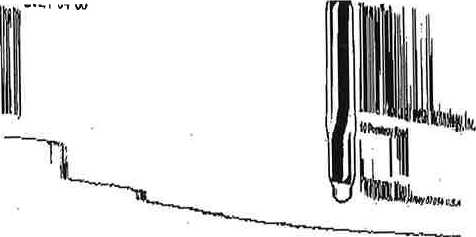 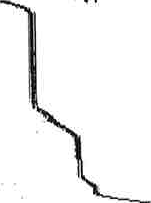 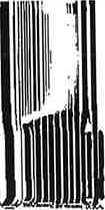 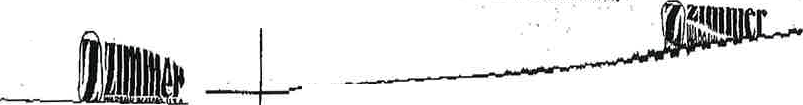 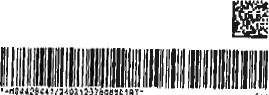 Od: XXXXzimmerbiometXXXX
Odesláno: 9. července 2019 9:26
Komu: XXXX
Předmět: RE: [EXTERNAL] Reviz TEP 2.7 Dobrý den, paní XXXX,děkuji a v příloze si Vám dovoluji zaslat akceptaci Vaší objednávky a zároveň dvě faktury.Přeji Vám krásný den.S úctou,XXXXXXXXCustomer Service ExecutiveZimmer Czech s.r.o.Na Vítězné pláni 1719/4140 00 Praha 4, Czech RepublicTel:        +XXXXMobil:   +XXXXFax:       +XXXXE-mail:  XXXXFrom: XXXXXnnmXXXXSent: Monday, July 08, 2019 11:25 AM
To: XXXXzimmerbiometXXXSubject: [EXTERNAL] Reviz TEP 2.7[WARNING] This email did not originate inside Zimmer Biomet. Use caution before clicking on links or attachments.
Dobrý den pane XXXX,      dne 2.7. jsme měli reviz tep. Jestliže, cena přesáhne 50 000Kč, prosím o cenový návrh, podpis a razítko. Abychom to mohli zveřejnit na registru smluv. A také prosím o zaslání faktury. Děkuji a přeji hezký den. XXXXNemocnice Nové Město na MoravěCentrální operační sályOdpovědět všem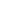 Odpovědět všem 